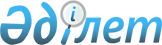 О внесении изменений в Указ Президента Республики Казахстан от 24 ноября 2017 года № 590 "О рейтинге регионов и городов по легкости ведения бизнеса и присуждении специальной премии по его итогам"Указ Президента Республики Казахстан от 16 мая 2023 года № 221
      ПОСТАНОВЛЯЮ:
      1. Внести в Указ Президента Республики Казахстан от 24 ноября 2017 года № 590 "О рейтинге регионов и городов по легкости ведения бизнеса и присуждении специальной премии по его итогам" следующие изменения:
      в Правилах присуждения специальной премии по результатам рейтинга регионов и городов по легкости ведения бизнеса, утвержденных вышеназванным Указом:
      пункт 4 изложить в следующей редакции:
      "4. Организатор ежегодно не позднее 20 июня представляет в Администрацию Президента Республики Казахстан материалы по результатам проведенного рейтинга.";
      в составе Комиссии по подведению итогов рейтинга регионов и городов по легкости ведения бизнеса, образованной вышеназванным Указом:
      строку "заместитель Руководителя Администрации Президента Республики Казахстан, курирующий социально-экономические вопросы, заместитель председателя Комиссии" изложить в следующей редакции:
      "первый заместитель Руководителя Администрации Президента Республики Казахстан, заместитель председателя Комиссии".
      2. Настоящий Указ вводится в действие со дня его подписания.
					© 2012. РГП на ПХВ «Институт законодательства и правовой информации Республики Казахстан» Министерства юстиции Республики Казахстан
				
      Президент Республики Казахстан

К. Токаев
